Team RolesA mission manifest is provided for you to assign students to teams. Team names are listed on the manifest, and all teams have the same importance. Create your teams based on how your students work well together. We are relying on you to create a heterogeneous group of students based on what you know about their behavior and academic levels. If, in order to have students in all eight groups, you have one team that is not full, assign more than one role to a student on the team.  It is very important that you determine your student teams early so that students have practice in the classroom working together. Please have students work in their assigned teams on pre-mission  assignments.The Mission to Mars will take place with students serving on teams with the following roles:  PROJECT MANAGER: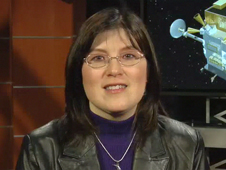 Assures the active participation of all team members and keeps the team on       scheduleApproves the final team decisionsCOMMUNICATIONS SPECIALIST: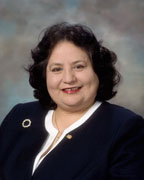 Relays all relevant verbal communication within the groupManages all communication through the iPadsENGINEER: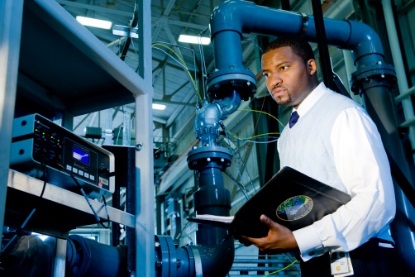 Responsible for all mathematical calculations Designs, builds, and tests digital models and physical structuresSCIENTIST: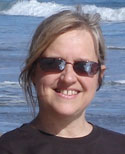 Ensures any designs and plans are consistent with scientific objectivesRecords all data and observations from science experimentsTeam AlphaTeam AlphaTeam AlphaTeam AlphaProject ManagerComm. SpecialistEngineerScientistTeam BravoTeam BravoTeam BravoTeam BravoProject ManagerComm. SpecialistEngineerScientistTeam CharlieTeam CharlieTeam CharlieTeam CharlieProject ManagerComm. SpecialistEngineerScientistTeam DeltaTeam DeltaTeam DeltaTeam DeltaProject ManagerComm. SpecialistEngineerScientistTeam EchoTeam EchoTeam EchoTeam EchoProject ManagerComm. SpecialistEngineerScientistTeam FoxtrotTeam FoxtrotTeam FoxtrotTeam FoxtrotProject ManagerComm. SpecialistEngineerScientistTeam TangoTeam TangoTeam TangoTeam TangoProject ManagerComm. SpecialistEngineerScientistTeam ZuluTeam ZuluTeam ZuluTeam ZuluProject ManagerComm. SpecialistEngineerScientist